Отчёт о проведении декады предметной (цикловой) комиссии Техники и технологии строительстваДекада специальности 08.02.01 Строительство и эксплуатация зданий и сооружений прошла с 14 по 23 марта 2022г. 14.03.22 «Горжусь своей профессией…», -встреча студентов211гр. со строителями Брехт Н.П.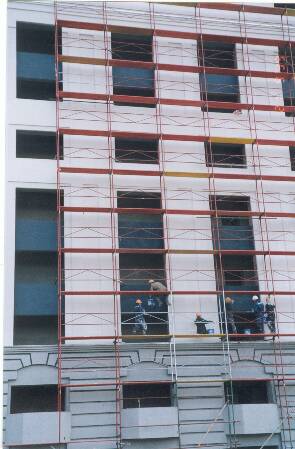 в рамках проекта «Горжусь своей профессией…» обучающиеся 211группы встречались со студентами заочного отделения. Состоялся интересный диалог о становлении в профессии, необходимых компетенциях, которые нужно освоить в период обучения, для достижения результата. Спикером выступила преподаватель Брехт Наталья Петровна. В заключении встречи, студенты 211 группы и заочного отделения поучаствовали в дружеской викторине на знание азов своей специальности и свойст строительных материалов.Это мероприятие стало традиционным. Студенты  с большим интересом относятся к творческому заданию, которое проводится в рамках обычного урока по строительным материалам.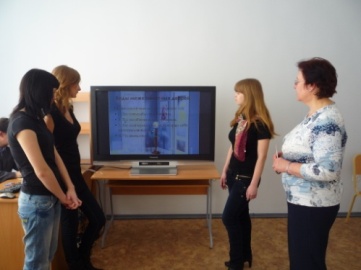 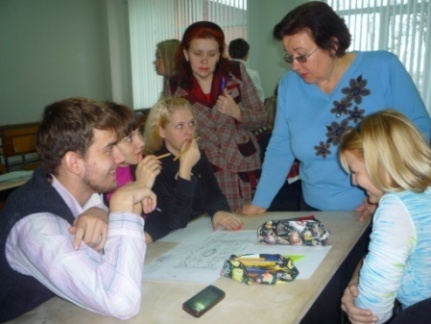  Конкурс становится также ежегодным мероприятием, победители конкурса впоследствии участвуют в городской олимпиаде. В этом году победителем стал студент 415 группы. 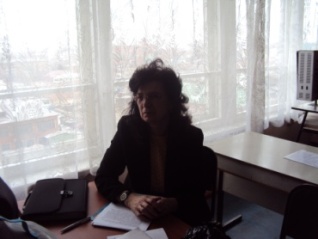 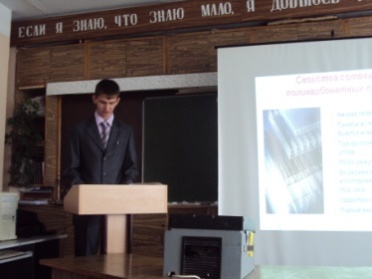 Это первый этап, который выявляет лучших студентов, которые будут соревноваться с обучающимися профессиональных образовательных учреждений СПО Омской области. Готовит студентов к соревнованию Хиневич Ольга Владимировна.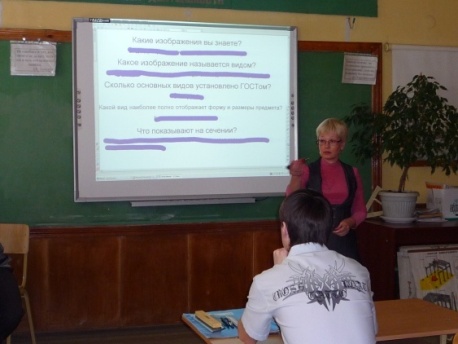 Показ происходит в формате текущего урока в рамках специальных дисциплин и является интересным началом одной из междисциплинарных тем.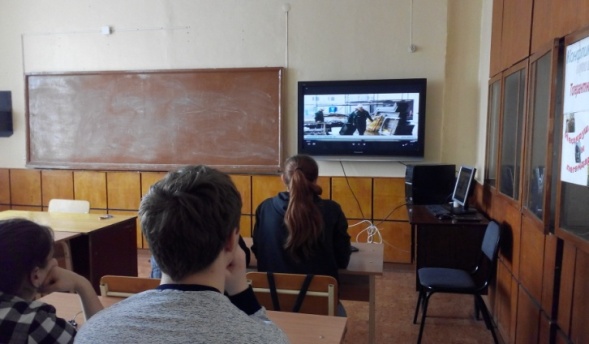 Экскурсии во время изучения предметов – самая любимая форма проведения урока для студентов. Этот метод приближает студентов к реальности и является очень наглядным. Но конечно же , для закрепления полученных  знаний, требуется провести конкурс презентаций.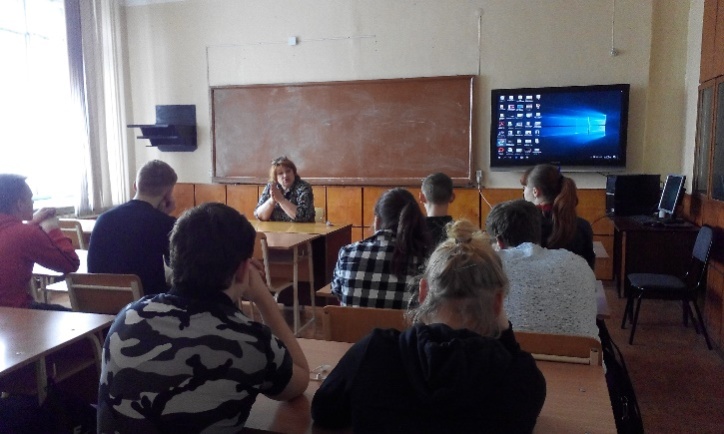 Этот конкурс тоже является ступенью для подготовки к участию в профессиональных конкурсах и поэтому является ежегодным. Победителями стали студенты:1 место- Арцер Анастасия, 2 место- Васильева Дарина, 3 место-Борисов Александр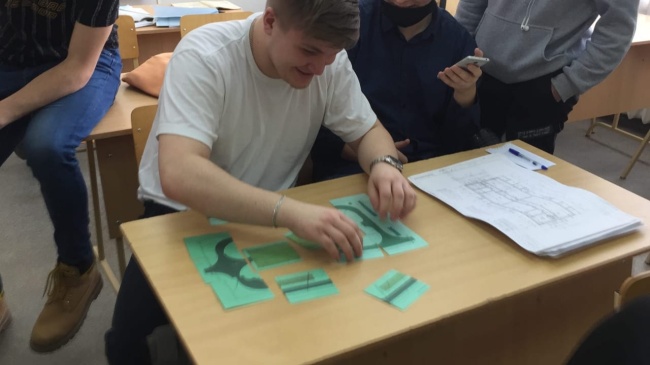 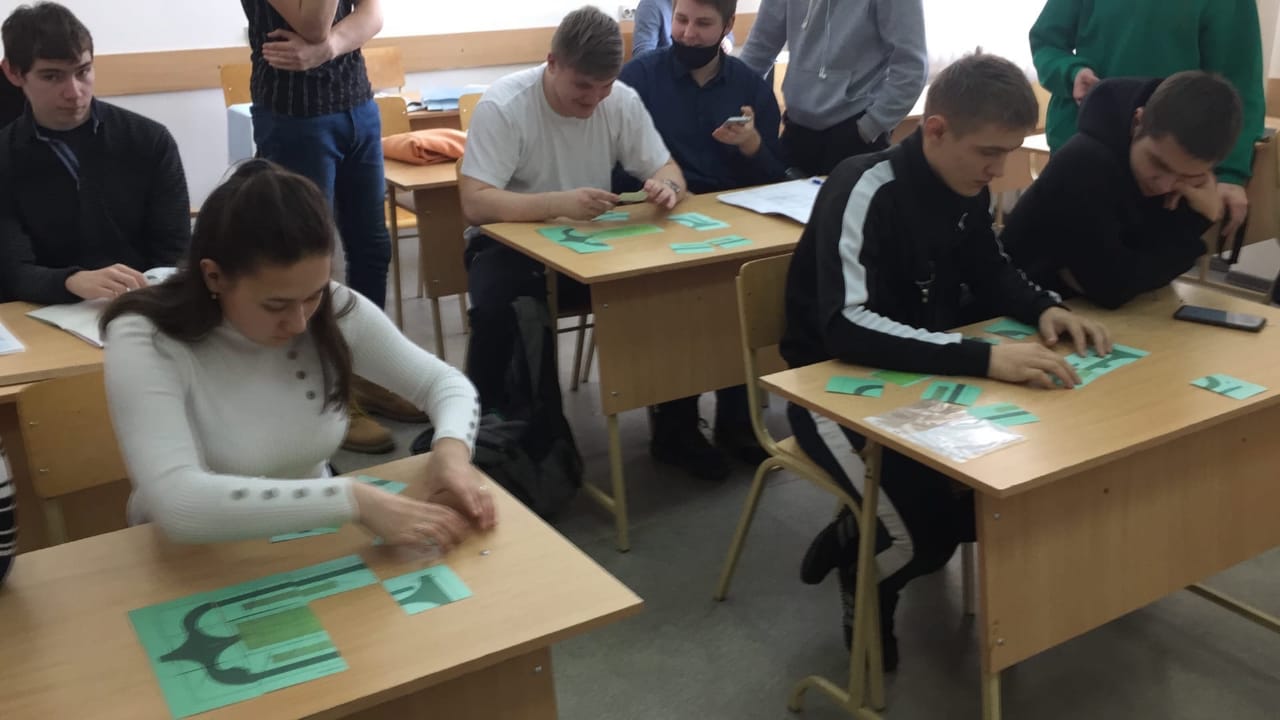 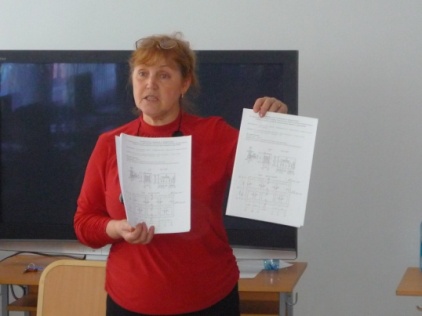 Публичная защита курсовых работ помогает студентам подготовится к будущей защите дипломных проектов.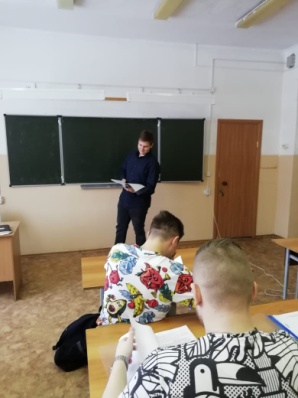 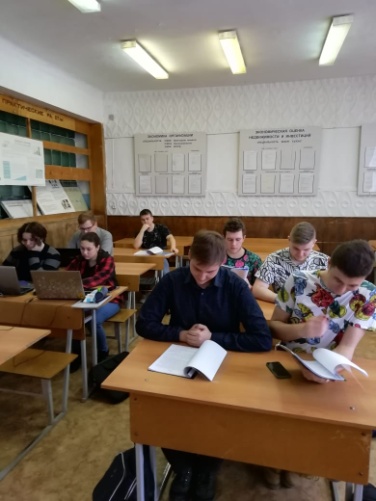 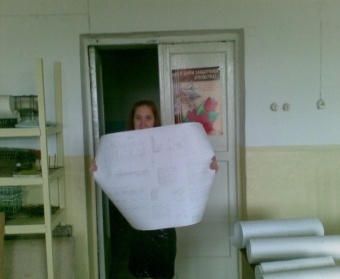 Конкур в рамках учебной темы по проектно сметному делу является также ступенью для участия в профессиональных конкурсах и подготавливает студентов к защите дипломного проекта в дальнейшем. Победителем в этом учебном году стал Кружков Артём.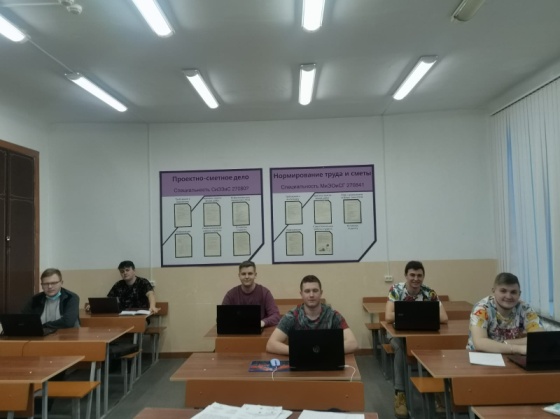 В течении всей декады в читальном зале библиотеки колледжа проходила выставка нормативной и специальной литературы, периодических изданий, которые необходимы сегодня каждому. Также, студенты ознакомились с возможностями ЭОР колледжа. Подготовила выставку преподаватель Вангелий Татьяна Юрьевна вместе с заведующей библиотекой Шпицер Ларисой Николаевной. 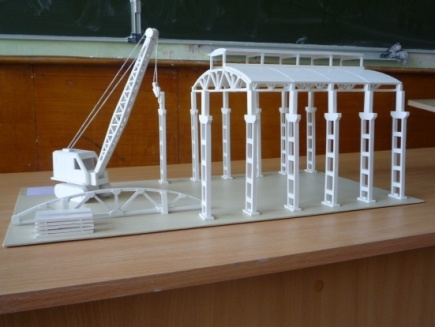 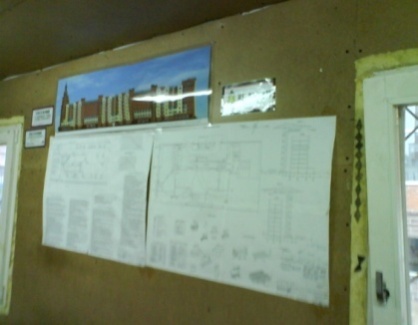 16. 03.22Мастер- класс  по изготовлению гипсовых плиток в 261 гр.Полынская О.В.17. 03.22Конкурс презентаций по дисциплине «Автоматические устройства систем газоснабжения»Назарова Л.А.14 - 23. 03.22Конкурс графических работ,211, 215,217,116гр.Хиневич О.В26. 03.22Показ фильмов по теме:«История строительных машин» гр.222 Хуснутдинов Р.З.29. 03.22Экскурсия на пожарную выставку при МЧС Конкурс презентаций по итогам экскурсииУшакова Е.Е;Ушакова Е.Е;18.03. 22Конкурс среди студентов: «Составь стройгенплан» 222гр.Веткалова Н.П20.03. 22Публичная защита курсовых работ гр.411Скребец А.А15.03.22Конкурс «Самый СМЕТливый» в рамках учебной темы.гр 411Карева И.М.